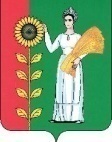 СОВЕТ  ДЕПУТАТОВСЕЛЬСКОГО  ПОСЕЛЕНИЯ  БОГОРОДИЦКИЙ  СЕЛЬСОВЕТ Добринского  муниципального  района Липецкой области38-я сессия VI-го созываРЕШЕНИЕ        17.04.2023		ж.д.ст. Плавица 			№124 -рсО результатах публичных слушаний по проекту отчета «Об исполнении бюджета сельского поселения Богородицкий сельсовет за 2022 год»Рассмотрев , принятые  за основу  на публичных  слушаниях  рекомендации по проекту  отчета « Об исполнении  бюджета сельского поселения Богородицкий сельсовет  за 2022 год», руководствуясь Федеральным законом № 131-ФЗ от 6.10.2003 г. «Об общих принципах организации местного самоуправления в Российской Федерации», Положением «О бюджетном процессе администрации сельского поселения Богородицкий  сельсовет Добринского муниципального района Липецкой области Российской Федерации», Уставом сельского поселения и учитывая решение постоянной комиссии по экономике, бюджету и муниципальной собственности Совет депутатов сельского поселенияРЕШИЛ:1. Принять рекомендации публичных слушаний по проекту отчета « Об исполнении бюджета сельского поселения Богородицкий сельсовет за 2022 год» (прилагаются).2. Настоящее решение вступает в силу со дня его принятия.Председатель Совета депутатов сельского поселения Богородицкий сельсовет                                                       Н.А.БахтинаПриняты решением Совета депутатов сельского поселения Богородицкий сельсовет от 17.04.2023 № 124-рсРЕКОМЕНДАЦИИ участников публичных слушаний по проекту отчета «Об исполнении бюджета сельского поселения Богородицкий сельсовет за 2022 год»Публичные слушания по проекту отчета «Об исполнении бюджета сельского поселения Богородицкий сельсовет за 2022 год» проведены в соответствии с Федеральным законом от 6 октября 2003 года №131-ФЗ «Об общих принципах организации местного самоуправления в Российской Федерации», Положением «О порядке организации и проведения публичных слушаний на территории сельского поселения Богородицкий сельсовет».В публичных слушаниях приняли участие депутаты Совета депутатов Добринского муниципального района, депутаты Совета депутатов сельского поселения, руководители предприятий, организаций подведомственной территории.Заслушав и обсудив доклад по проекту отчета «Об исполнении бюджета сельского поселения Богородицкий сельсовет за 2022 год», участники публичных слушаний отмечают следующее: В доходы местного бюджета в 2022 году поступило 29182,12 тыс. рублей, что составило 102,5 к уточненному плану года (28470,29тыс. руб. план)                                          ДОХОДЫ бюджета 2022  годРАСХОДЫ  бюджета 2022 год.Участники публичных слушаний решили:1. Одобрить проект отчет «Об исполнении бюджета сельского поселения Богородицкий сельсовет за 2022 год».2. Рекомендовать:2.1. Администрации сельского поселения:- продолжить работу с налоговыми органами по сокращению недоимки по налоговым платежам, увеличению поступлений в местный бюджет налоговых доходов;- разработать мероприятия по повышению эффективности работы по наращиванию собственной доходной базы местного бюджета, стабилизации экономического положения на территории сельского поселения и созданию условий для эффективной работы предприятий всех форм собственности;- обеспечить прямую взаимосвязь между результатом их использования, внедряя программно-целевые методы бюджетного планирования. Усилить контроль за целевым использованием бюджетных средств;- проанализировать эффективность использования средств, выделенных на реализацию мероприятий муниципальной программы, определяя возможность увеличения ассигнований на их выполнение;- обеспечить контроль за соблюдением главными распорядителями средств местного бюджета требований Федерального закона «О контрактной системе в сфере закупок товаров, работ, услуг для обеспечения государственных и муниципальных нужд» с целью обеспечения максимальной экономичности расходования бюджетных средств;- установить бюджет действующих обязательств и бюджет принимаемых обязательств.2.2. Совету депутатов сельского поселения:-принять отчет « Об исполнении бюджета сельского поселения Богородицкий сельсовет за 2022 год».Председательствующийпубличных слушаний							       Н.А.БахтинаНаименование доходаПлан(тыс.руб.)Факт  на 01.01.23(тыс.руб.)% исполнения К год.НАЛОГ НА ДОХОДЫ С ФИЗ. ЛИЦ3851,53964,66102,9Налог взим., с прим.упрощенной системы налогообложения5090,06073,57119,3ЕДИНЫЙ СЕЛЬХОЗНАЛОГ154,5154,5100НАЛОГ НА ИМУЩ. С ФИЗ. ЛИЦ714,0929,18130,1ЗЕМЕЛЬНЫЙ НАЛОГ(орган.)4669,04081,1987,4ЗЕМЕЛЬНЫЙ НАЛОГ (физ.лица)345,0364,09105,5АРЕНДА ИМУЩЕСТВА (опер.управл)59,2103,81175,3АРЕНДА ИМУЩЕСТВА (казна) 320,8304,3994,8АРЕНДА ЗЕМЛИ15,513,8489,2ПРОДАЖА ИМУЩЕСТВА (автобус)31,5Самообложение 31,7Собственные доходы15219,516055,41105,4Безвозмездные поступления13250,7913126,7199Субсидии3137,263137,26100Субвенции244,3244,3100Дотации7687,867687,86100Межбюджетные трансферты (районные)1278,631144,5589,5Прочие безвозмездные поступления902,74912,74101,1ВСЕГО28470,2929182,12102,5Наименование расходаПлан(тыс.руб)Факт  на 01.01.23(тыс.руб)% исполне ния к  годОбщегосударственные вопросы в т.ч.4487,84199,393глава970,4970,4100специалисты3388,43099,991переданные полномочия району (ревизоры, программисты, распоряжение зем. участками)129,0129,0100Другие общегосударственные вопросы (проведение мероприятий)(поощрение)812,1796,998Национальная оборона (ВУС)244,3244,3100Национальная экономика (дороги)742,3741,499Другие вопросы в области национальной экономики (межевание)32,032,0100Жилищное хозяйство (взносы за капремонт мн. домов, обследование д. 8 и д. 2А, ремонт муниципального жилья, строительство муниципального жилья)7442,57185,196Благоустройство (уличное освещение, озеленение, , вывоз мусора, песочницы, содержание пляжа, наемных рабочих, благоустройство центральной помощи, закупка контейнеров ТБО, архитектурная подсветка)4797,34313,289Культура7037,57034,599Социальна политика (материальная помощь)50,050,0100Физкультура и спорт6374,65623,988ВСЕГО32020,430223,694